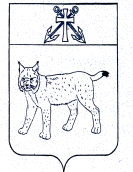 АДМИНИСТРАЦИЯ УСТЬ-КУБИНСКОГОМУНИЦИПАЛЬНОГО ОКРУГАПОСТАНОВЛЕНИЕс. Устьеот 27.02.2023                                                                                                       № 330                                                                                                                        Об утверждении Положения о местной системе оповещения населения Усть-Кубинского муниципального округа об угрозе возникновения иливозникновении чрезвычайных ситуаций природного и техногенного характера, возникающих в том числе при военных конфликтах иливследствие этих конфликтовВ соответствие с Федеральными законами от 21 декабря 1994 года № 68- ФЗ «О защите населения и территорий от чрезвычайных ситуаций природного и техногенного характера», от 12 февраля 1998 года № 28-ФЗ «О гражданской обороне», постановлением Правительства Российской Федерации от 30 декабря 2003 года № 794  «О единой государственной системе предупреждения и ликвидации чрезвычайных ситуаций», совместными приказами Министерства Российской Федерации по делам гражданской обороны, чрезвычайным ситуациям и ликвидации последствий стихийных бедствий, Министерства цифрового развития, связи и массовых коммуникаций Российской Федерации от 31 июля 2020 года № 578/365 «Об утверждении Положения о системах оповещения населения» и № 579/366 «Об утверждении Положения об организации эксплуатационно-технического обслуживания систем оповещения населения», постановлением Правительства Вологодской области от 17 июня 2013 года № 614 «О поддержании в состоянии постоянной готовности к использованию системы оповещения и информирования населения Вологодской области об угрозе возникновения или возникновении чрезвычайных ситуаций природного и техногенного характера, а также об опасностях, возникающих при военных конфликтах или вследствие этих конфликтов», на основании ст. 42  Устава округа администрация округаПОСТАНОВЛЯЕТ:1. Утвердить:1.1. Положение о местной системе оповещения населения Усть-Кубинского муниципального округа об угрозе возникновения или возникновении чрезвычайных ситуаций природного и техногенного характера, возникающих в том числе при военных конфликтах или вследствие этих конфликтов согласно приложению  1 к настоящему постановлению.1.2. Тесты экстренных речевых сообщений по оповещению населения Усть-Кубинского муниципального округа при угрозе или возникновении чрезвычайных ситуаций мирного и военного времени согласно приложению 2 к настоящему постановлению.1.3. Перечень маршрутов движения автомобилей оборудованных громкоговорящими устройствами, для выполнения мероприятий по оповещению населения Усть-Кубинского муниципального округа при угрозе или возникновении чрезвычайных ситуаций или доведению сигналов оповещения гражданской обороны согласно приложению 3 к настоящему постановлению.1.4. Акт по результатам оценки технического состояния средств оповещения местной системы оповещения населения (далее - МСОН) Усть-Кубинского муниципального округа согласно приложению 4 к настоящему постановлению.2. Поручить отделу безопасности, мобилизационной работы, ГО и ЧС администрации округа в срок до 30 января 2023 года разработать и согласовать План совершенствования МСОН Усть-Кубинского муниципального округа на 2023-2026 годы. 3. Рекомендовать отделению полиции МО МВД России «Сокольский»:3.1. Иметь в автомобилях отделения полиции, оборудованных сигнально-громкоговорящими устройствами (СГУ), необходимое количество экземпляров текстов речевых сообщений по оповещению населения округа при угрозе или возникновении чрезвычайных ситуаций или доведению сигналов оповещения гражданской обороны.3.2. Инструктировать личный состав, заступающий на дежурство, о закрепленном за ним маршруте оповещения и порядке оповещения населения округа при угрозе или возникновении чрезвычайных ситуаций в соответствии с текстами речевых сообщений.3.3. Проводить практические тренировки личного состава отделения полиции по действиям на утвержденных данным постановлением маршрутах оповещения с передачей всех типов сообщений в ходе плановых учений по подготовке к паводкоопасному и пожароопасному периодам, а также Всероссийской штабной тренировке по гражданской обороне. 4. Начальникам территориальных отделов администрации округа, получив информацию от диспетчера ЕДДС муниципального округа, обеспечить своевременное оповещение и информирование населения об угрозе возникновения или возникновении чрезвычайных ситуаций природного и техногенного характера, возникающих в том числе при военных конфликтах или вследствие этих конфликтов по телефону и (или) путем подворового обхода жителей населенных пунктов в границах округа.	5. Признать утратившим силу постановление администрации района от 21 октября 2022 года № 949 «Об утверждении Положения о местной системе оповещения населения Усть-Кубинского муниципального района об угрозе возникновения или возникновении чрезвычайных ситуаций природного и техногенного характера, возникающих в том числе при военных конфликтах или вследствие этих конфликтов».	6. Настоящее постановление вступает в силу со дня его подписания и подлежит обнародованию.Глава округа                                                                                                          И.В. БыковПоложение о местной системе оповещения населения Усть-Кубинского муниципального округа об угрозе возникновения или возникновении чрезвычайных ситуаций природного и техногенного характера, возникающих в том числе при военных конфликтах или вследствие этих конфликтовI. Общие положенияНастоящее Положение определяет состав, предназначение и порядокИспользования местной системы оповещения населения (далее – МСОН) Усть-Кубинского муниципального округа об опасностях, возникающих при военных конфликтах или вследствие этих конфликтов, а также при чрезвычайных ситуациях муниципального и локального характера, а также мероприятия по ее совершенствованию и поддержанию в постоянной готовности.МСОН является составной частью региональной автоматизированной системы централизованного оповещения (далее - РАСЦО) населения Вологодской области, представляющей собой организационно-техническое объединение сил, средств связи и оповещения, сетей вещания, каналов сети связи общего пользования, обеспечивающих доведение сигналов оповещения и экстренной информации до органов управления, сил и средств гражданской обороны, Вологодской территориальной подсистемы единой государственной системы предупреждения иликвидации чрезвычайных ситуаций (далее - ТП РСЧС) и населения Усть-Кубинского муниципального округа.РАСЦО области имеет три уровня управления оповещением и включает в себя:	-на региональном уровне - пункты управления оповещением (центры оповещения) области, специальную аппаратуру для ввода сигналов оповещения и речевой информации в программы цифрового телевидения и радиовещания на Вологодском ОРТПЦ и ГТРК-Вологда, каналы управления и передачи данных, обеспечивающие защиту информации не ниже 2 класса защищенности и стандартные устройства сопряжения с системами оповещения муниципального и объектового уровня;	-на муниципальном уровне - местные системы оповещения населения муниципальных образований области (далее - МСОН) и комплексные системы экстренного оповещения населения (далее - КСЭОН) в городских округах Вологда и Череповец и г. Великий Устюг;	-на объектовом уровне - локальные системы оповещения (далее - ЛCO) в округах размещения опасных производственных объектов I и II классов опасности, гидротехнических сооружений чрезвычайно высокой и высокой опасности (далее - ОПО) на территории области.	1.4. Строительство МСОН Усть-Кубинского  муниципального округа организовано в соответствии с рабочей документацией 42.17-ТХ-8 «Корректировка проекта № РМВИ1274 «Реконструкция ТАСЦО «Маяк» Вологодской области» в 2020 году на базе комплекса программно - аппаратных средств оповещения (далее - КПАСО) «Марс-Арсенал» в составе:1.5. В дальнейшем наращивание возможностей МСОН по охвату сиренно- речевым оповещением населения округа до 75% планируется путем планомерного монтажа дополнительных акустических систем уличного исполнения в следующих населенных пунктах округа: с. Богородское, с. Бережное, п. Высоковское, с. Никольское, с. Заднее, мкр. Лесозавод села Устье.II. Основные понятия и термины2.1. Оповещение населения о чрезвычайных ситуациях -  доведение до населения сигналов оповещения и экстренной информации об опасностях, возникающих при угрозе возникновения или возникновении чрезвычайных ситуаций природного и техногенного характера, а также при ведении военных действий или вследствие этих действий, о правилах поведения населения и необходимости проведения мероприятий по защите.2.2. Информирование населения о чрезвычайных ситуациях - это доведение до населения через средства массовой информации и по иным каналам информации о прогнозируемых и возникших чрезвычайных ситуациях, принимаемых мерах по обеспечению безопасности населения и территорий, приемах и способах защиты, а также проведение пропаганды знаний в области ГО, защиты населения и территорий от чрезвычайных ситуаций, в том числе обеспечения безопасности людей на водных объектах и обеспечения пожарной безопасности.2.3. Сигнал оповещения - команда для проведения мероприятий по гражданской обороне и защите населения от чрезвычайных ситуаций природного и техногенного характера органами управления и силами гражданской обороны и территориальной подсистемы единой государственной системы предупреждения и ликвидации чрезвычайных ситуаций, а также для применения населением средств и способов защиты.Экстренная информация о фактических и прогнозируемых опасных природных явлениях и техногенных процессах, загрязнении окружающей среды, заболеваниях, которые могут угрожать жизни или здоровью граждан, а также правилах поведения и способах защиты незамедлительно передается по системе оповещения населения.2.4. Комплексная система экстренного оповещения населения об угрозе возникновения или о возникновении чрезвычайных ситуаций - элемент системы оповещения населения о чрезвычайных ситуациях, представляющий собой комплекс программно-технических средств систем оповещения и мониторинга опасных природных явлений и техногенных процессов, обеспечивающий доведение сигналов оповещения и экстренной информации до органов управления единой государственной системы предупреждения и ликвидации чрезвычайных ситуаций и до населения в автоматическом и (или) автоматизированном режимах.2.5. Зона экстренного оповещения населения - территория, подверженная риску возникновения быстроразвивающихся опасных природных явлений и техногенных процессов, представляющих непосредственную угрозу жизни и здоровью находящихся на ней людей.2.6. Специализированные технические средства оповещения и информирования населения в местах массового пребывания людей -  специально созданные технические устройства, осуществляющие прием, обработку и передачу аудио- и (или) аудиовизуальных, а также иных сообщений об угрозе возникновения, о возникновении чрезвычайных ситуаций и правилах поведения населения.2.7. Программно-техническое сопряжение систем оповещения населения достигается организацией единого протокола обмена информацией путем установки в нижнем звене управления оповещением стандартного устройства сопряжения из состава комплекса технических средств оповещения верхнего звена управления.III. Предназначение и основные задачи муниципальной МСОН МСОН предназначена для обеспечения своевременного доведения информации и сигналов оповещения гражданской обороны до органов управления, сил и средств гражданской обороны округа, районного звена областной территориальной подсистемы единой государственной системы предупреждения и ликвидации чрезвычайных ситуаций (далее – ТП РСЧС) и населения Усть-Кубинского муниципального округа об опасностях, возникающих при военных конфликтах или вследствие этих конфликтов, а также при чрезвычайных ситуациях природного и техногенного характера.МСОН строится на базе единой дежурно-диспетчерской службы Усть-Кубинского муниципального округа (далее - ЕДДС) с задействованием внутрирайонной сети связи и передачи данных Вологодского филиала ПАО «Ростелеком» и должна обеспечивать:	-программное и техническое сопряжение с РАСЦО области и JICO ОПО (при наличии);	-принудительное переключение студий кабельного ТВ и/или эфирного радиовещания (при наличии) для передачи экстренного речевого сообщения;	-централизованное управление электросиренами и внешними акустическими системами речевого оповещения населения.Основной задачей МСОН является обеспечение доведения сигналов оповещения и экстренной информации до:	-руководящего состава гражданской обороны округа и районного звена ТП РСЧС на территории округа;	-специально подготовленных сил и средств, предназначенных и выделяемых (привлекаемых) для предупреждения и ликвидации чрезвычайных ситуаций, сил и средств гражданской обороны на территории Усть-Кубинского муниципального округа;	-дежурно-диспетчерских служб организаций, эксплуатирующих потенциально опасные производственные объекты (далее - ДДС ОПО);	-населения, проживающего на территории Усть-Кубинского муниципальногоокруга.В зависимости от конкретной обстановки в МСОН возможны следующие варианты оповещения:	-только руководящего состава гражданской обороны Усть-Кубинского муниципального округа;	-руководящего состава гражданской обороны муниципального округа совместно с населением.До населенных пунктов, не охваченных МСОН, сигналы оповещения и экстренная информация доводятся диспетчером ЕДДС начальникам территориальных отделов по телефону, а до населения - с помощью автотранспорта ОП МО МВД России «Сокольский», оборудованного СГУ на маршрутах оповещения, и/или подворовым обходом.IV. Порядок использования муниципальной МСОН4.1. Право принятия решения на задействование МСОН для оповещения населения Усть-Кубинского муниципального округа об угрозе чрезвычайных ситуаций предоставлено руководителю администрации округа, либо должностному лицу, исполняющему его обязанности.4.2. Распоряжение на использование МСОН отдается главой округа.4.3. Оповещение населения Усть-Кубинского муниципального округа об угрозе возникновения чрезвычайной ситуации осуществляется ЕДДС округа согласно схемы оповещения от имени главы округа. 4.4 Непосредственные работы по задействованию МСОН осуществляются диспетчерами ЕДДС Усть-Кубинского муниципального округа, ДДС опасных производственных объектов, операторами связи и студиями телерадиовещания (при наличии таковых), подключенными к МСОН.	4.5. Основной способ оповещения, используемый в РАСЦО  - передача сигналов оповещения ГО и экстренной информации о ЧС с пунктов управления РАСЦО по сетям связи для распространения программ телевизионного вещания и радиовещания, через радиовещательные и телевизионные передающие станции ФГУП «РТРС» Вологодский ОРТПЦ с перерывом вещательных программ для оповещения и информирования населения об опасностях, возникающих при военных конфликтах или вследствие этих конфликтов, а также при чрезвычайных ситуациях природного или техногенного характера.Основной способ оповещения, используемый в МСОН  - передача экстренной информации о ЧС и содержания сигналов оповещения гражданской обороны по сети внешних акустических устройств БАО-6ОО (БАО-ЗОО), установленных в муниципальном округе, а также через местные УКВ-ЧМ радиовещательные станции (при их наличии). При этом передача речевой информации осуществляется уполномоченными на это должностными лицами округа или диспетчерами ЕДДС округа длительностью не более 5 минут (в том числе с перерывом программ вещания). Допускается трехкратное повторение передачи речевой информации.Для привлечения внимания населения перед передачей речевого сообщения включаются электросирены и другие сигнальные средства, что означает передачу предупредительного сигнала «Внимание всем!», по которому население обязано включить радиоприемники и телевизоры для прослушивания экстренного сообщения.	4.6. Передача сигналов оповещения и экстренной информации в МСОН может осуществляться как в автоматизированном, так и в неавтоматизированном режиме.Основным режимом передачи сигналов оповещения и экстренной информации является автоматизированный режим, который обеспечивает циркулярное, групповое или выборочное доведение сигналов оповещения и экстренной информации до органов управления, сил и средств гражданской обороны Усть-Кубинского муниципального округа, районного звена ТП РСЧС и населения Усть-Кубинского  муниципального округа.В неавтоматизированном режиме доведение сигналов оповещения и экстренной информации до органов управления, сил и средств гражданской обороны Усть-Кубинского муниципального округа, районного звена РСЧС и населения Усть-Кубинского муниципального округа, осуществляется избирательно, выборочным подключением объектов оповещения:-оповещение должностных лиц и организаций выборочно по заранее созданным электронным спискам;-включение режима сирены и передача экстренного речевого сообщения на акустическую установку БАО-6ОО (ЗОО) конкретного населенного пункта.	4.7. ЕДДС округа, отдел безопасности, мобилизационной работы, ГО и ЧС администрации округа, организации связи, операторы связи и организации телерадиовещания, задействованные в МСОН, проводят комплекс организационно- технических мероприятий по исключению несанкционированного задействования системы оповещения.О случаях несанкционированного задействования оборудования МСОН и входящих в нее ЛCO организации, эксплуатирующие потенциально опасные объекты, организации связи и телерадиовещания немедленно извещают диспетчера ЕДДС округа, который в свою очередь немедленно докладывает об этом на пункт управления РАСЦО  (в оперативно-дежурную службу ЦУКС области).V. Порядок совершенствования и поддержания в готовности системы оповещенияГотовность МСОН к использованию по предназначению достигается:	-наличием актуализированного Положения о МСОН;	-наличием подготовленного дежурного персонала ЕДДС, ответственного за запуск системы оповещения;	-заблаговременной подготовкой и закладкой в телекоммуникационный сервер АПУ МСОН аудиофайлов речевых сообщений о возможных (прогнозируемых) чрезвычайных ситуациях мирного и военного времени, содержания сигналов гражданской обороны и электронных списков оповещения руководящего состава округа с соответствующими аудиосообщениями;	-наличием, исправностью и соответствием проектно-сметной документации на систему оповещения населения технических средств оповещения;	-наличием собственного технического обслуживающего персонала, либо сторонней организации на договорной основе, отвечающим за поддержание в готовности технических средств оповещения, их своевременным эксплуатационно-техническим обслуживанием и ремонтом (заменой);	-наличием и готовностью к использованию резервов средств оповещения;	-готовностью сетей связи операторов связи, студий вещания и редакций СМИ к обеспечению передачи сигналов оповещения и (или) экстренной информации;	-регулярным проведением проверок готовности систем оповещения населения;	-своевременным проведением мероприятий по реконструкции (модернизации) и совершенствованию  МСОН.С целью контроля за поддержанием в готовности МСОН организуются и проводятся следующие мероприятия:ежедневные технические проверки готовности к задействованию муниципальной МСОН и/или КСЭОН, проводимые с ЕДДС без включения оконечных средств оповещения и замещения сигналов телеканалов (радиоканалов) вещателей;ежедневные технические проверки готовности РАСЦО к задействованию МСОН округа без включения оконечных средств оповещения МСОН, проводимые с центров оповещения РАСЦО области;технические проверки готовности оборудования МСОН и линий управления ТСО к задействованию без включения оконечных средств оповещения населения, проводимые с ЕДЦС по плану администрации муниципального округа;комплексные проверки готовности РАСЦО с включением оконечных средств оповещения муниципальной МСОН и доведением проверочных сигналов и информации до руководящего состава и населения округа;эксплуатационно-техническое обслуживание технических средств оповещения (далее - ТСО) МСОН.Перед проведением всех проверок в обязательном порядке проводится комплекс организационно-технических мероприятий с целью исключения несанкционированного запуска систем оповещения населения.Перерыв вещательных программ при выступлении высших должностных лиц страны, передаче сообщений о важных государственных событиях, экстренных сообщениях в области защиты населения и территорий от чрезвычайных ситуаций природного и техногенного характера в ходе проведения проверок систем оповещения населения не допускается.Эксплуатационно-техническое обслуживание оборудования МСОН проводится подготовленными специалистами штатных подразделений органов, уполномоченных по делам ГОЧС, созданных при мэриях городских округов.В муниципальных округах области организуется, как правило, техническое обслуживание оборудования МСОН на договорной основе с профильными организациями.Совершенствование показателей МСОН по оповещению населения достигается:	-изучением оборудования комплексов оповещения, рекомендованных МЧС России, и правильным выбором технической основы для совершенствования МСОН;	-своевременным определением источников финансирования мероприятий по наращиванию возможностей действующей МСОН по охвату всего населения муниципального округа сиренно - речевым оповещением;	-разработкой технического задания на разработку проектно-сметной документации на реконструкцию (строительство, совершенствование) МСОН и согласованием его в Главном управлении МЧС России по Вологодской области;	-своевременным проведением конкурсных процедур и разработкой проектно- сметной документации на реконструкцию (строительство, совершенствование) МСОН;	-разработкой и утверждением Плана совершенствования (по годам строительства, реконструкции, модернизации) МСОН с указаний сроков выполнения мероприятий, объемов финансирования и ответственных исполнителей;	-своевременной ежегодной организацией строительно-монтажных и пусконаладочных работ по совершенствованию (строительству, реконструкции) МСОН.	5.6. В целях реализации полномочий администрации Усть-Кубинского муниципального округа по оповещению населения проводятся следующие мероприятия:	-планирование и проведение совместно с организациями связи, операторами связи и организациями телерадиовещания, действующими на территории муниципального образования, КСЭОН технических проверок  МСОН; 	-поддержание в постоянной готовности технических средств оповещения системы оповещения населения и заключение договоров на эксплуатационно- техническое обслуживание оборудования МСОН;	-проведение ежедневных технических проверок готовности оборудования ПУ и оконечных устройств оповещения МСОН  и линий управления ими;	-разработка текстов речевых сообщений для оповещения и информирования населения и организация их записи на носители информации на пульте управления МСОН на ЕДДС округа;	-обеспечение на договорной основе установки на объектах телерадиовещания специальной аппаратуры для ввода сигналов оповещения и речевой информации в программы вещания в соответствии с действующим законодательством;	-подготовка оперативных дежурных (диспетчеров) к действиям по передаче сигналов оповещения и речевой информации при угрозе возникновения и возникновении чрезвычайных ситуаций и при военных конфликтах;	-разработка совместно с организациями связи и телерадиовещания, а также редакциями местных СМИ инструкций по передаче сигналов оповещения и экстренных сообщений населению муниципального образования;	-своевременное оповещение и информирование населения об угрозе возникновения или о возникновении чрезвычайных ситуаций муниципального и межмуниципального характера, а также об опасностях, возникающих при военных конфликтах или вследствие этих конфликтов;	-выдача технических условий для подключения JICO опасных производственных объектов, строящимся (построенных) на оборудовании других производителей, к  МСОН и контролируют своевременное завершение работ по сопряжению руководством эксплуатирующих ОПО организаций (при наличии таковых).5.7. В целях обеспечения устойчивого функционирования МСОН при ее создании (реконструкции, модернизации) предусматриваются:-доведение сигналов оповещения и экстренной информации с нескольких территориально разнесенных пунктов управления;-использование мобильных пультов управления;-создание запасов стационарных и мобильных технических средств оповещения.VI Организация и проведение проверок системы оповещения населенияТехнические проверки готовности к задействованию  МСОН  проводятся ежедневно без включения оконечных средств оповещения и замещения сигналов телеканалов (радиоканалов) вещателей оперативным диспетчером ЕДДС перед заступлением на дежурство. При этом в ходе технической проверки проверяется работоспособность оконечных средств оповещения МСОН и линий управления ими путем удаленного мониторинга их состояния, о чем делается соответствующая запись в журнале приема и сдачи дежурства.Технические проверки готовности оборудования МСОН и линий управления ТСО к задействованию без включения оконечных средств оповещения населения, проводятся ежегодно по плану администрации  округа, как правило, накануне проведения комплексной проверки готовности РАСЦО области с целью:-определения готовности технических средств оповещения МСОН к использованию по назначению;-оценки организации и качества выполнения эксплуатационно-технического обслуживания, в том числе ремонта, технических средств оповещения;-своевременного принятия мер по устранению выявленных недостатков в техническом состоянии оборудования МСОН и линий управления оконечными устройствами МСОН.	Технические проверки готовности МСОН проводятся комиссионно штабом службы оповещения и связи гражданской обороны округа с привлечением представителей обслуживающей МСОН организации и ЛТУ ПАО «Ростелеком». По результатам проведения технической проверки составляется акт оценки состояния МСОН (по форме приложения  4 к  настоящему постановлению).Акт утверждается руководителем администрации  округа и представляется для обобщения в штаб службы гражданской обороны оповещения Вологодской области.Комплексные проверки готовности региональной и входящих в нее муниципальных систем оповещения населения  проводятся два раза в год комиссией в составе представителей постоянно действующих органов управления РСЧС и органов повседневного управления РСЧС регионального и муниципального уровней, а также операторов связи, организаций, осуществляющих телерадиовещание на территории области в дневное время в первую среду марта и октября текущего года.При этом планом проведения комплексной проверки готовности РАСЦО области предусмотрены 2 этапа:на первом этапе проводится запуск сирен, перехват каналов цифрового телерадиовещания и передача речевого сообщения о технической проверке системы по сети ВАУ муниципальных образований с основного и запасного ПУ РАСЦО в циркулярном режиме;на втором этапе (в строгом соответствии с выделенным областным планом временным интервалом) проводится комплексная проверка готовности МСОН запуском с ЕДДС по планам муниципальных образований, которая включает:-включение электромеханических сирен С-40 и электронных сирен ВАУ;-передача речевого сообщения о технической проверке по сети ВАУ в административном центре и населенных пунктах в границах округа;-перехват УКВ-ЧМ радиостанций и каналов кабельного ТВ в городах с передачей речевого сообщения о технической проверке (при наличии);-построение, инструктаж и отправку в населенные пункты, не охваченные МСОН, экипажей от ОП МО МВД и АСС на машинах с СГУ по установленным ранее маршрутам оповещения.Результаты сработки оконечных устройств оповещения МСОН и КСЭОН муниципального образования заносятся начальником ЕДДС в заранее подготовленную таблицу донесения о ходе проведения проверки по телефонным докладам наблюдателей от штаба службы оповещения и связи гражданской обороны округа, которые заблаговременно располагаются вблизи сирен С-40 и ВАУ МСОН, а также на территории опасного производственного объекта, имеющего ЛCO, подключенную к МСОН округа.Донесение о результатах комплексной проверки подписывается диспетчером ЕДДС, утверждается начальником службы оповещения и связи гражданской обороны администрации  округа и немедленно направляется в 2 адреса:-штаб областной службы ГО оповещения по штабной СПД;-в ПУ РАСЦО области по линии АСОДУ.VII Организация эксплуатационно-технического обслуживания МСОНТехническое обслуживание оборудования МСОН  включает в себя:-ежедневное техническое обслуживание (далее ЕТО);-полугодовое (сезонное) техническое обслуживание (ТО-1);-годовое техническое обслуживание (ТО-2).ЕТО проводится силами дежурной смены ЕДДС округа  только на блоках ТСО ПУ МСОН, установленных в отапливаемых помещениях ЕДДС, накануне ежедневной технической проверки готовности МСОН к задействованию и включает в себя наружный осмотр передних панелей блоков оборудования, надежность крепления разъемов и кабелей, чистку от пыли. Результаты выполнения ЕТО отражаются в журнале несения дежурства оперативно-дежурной сменой ЕДДС.С целью обеспечения номерного технического обслуживания (ТО-1 и ТО-2)оборудования МСОН отделом безопасности, мобилизационной работы, ГО и ЧС администрации округа на конкурсной основе выбирается местная профильная организация. При этом, до заключения договора на проведение ТО МСОН выбранная организация должна:-изучить проектную рабочую документацию на строительство МСОН;-изучить эксплуатационно-техническую документацию на ТСО МСОН;-изучить требования совместного приказа МЧС России и Минцифры Российской Федерации от 31 июля 2020 года № 579/366 «Об утверждении Положения об организации эксплуатационно-технического обслуживания систем оповещения населения» в части разработки и ведения эксплуатационно-технической документации на МСОН.-изучить описание интерфейса АРМ ПУ МСОН и порядок функционировании МСОН во всех режимах;-пройти инструктаж по работе с интерфейсом АРМ ПУ МСОН, обеспечению сопряжения МСОН с РАСЦО и проведению технических проверок готовности МСОН в составе РАСЦО в техническом подразделении КУ ВО ЦОРБ.7.4. После заключения договора на проведения ТО МСОН, отделом безопасности, мобилизационной работы, ГО и ЧС администрации округа совместно с обслуживающей организацией разрабатывается, согласовывается с КУ ВО ЦОРБ и утверждается руководителем администрации округа План проведения технического обслуживания ТСО МСОН. ТО-1 и ТО-2 проводятся с периодичностью, установленной эксплуатационно-технической документацией на ТСО. Выполнение ТО-1 и ТО-2 отражается в плане проведения технического обслуживания ТСО. Результаты ТО-2 со значениями измеренных параметров заносятся обслуживающей МСОН организацией в формуляр (паспорт) ТСО.VIII. Организация создания запасов стационарных и мобильных технических средств оповещения и порядок поддержания их в готовности к использованию по предназначению8.1. Методические рекомендации МЧС России по созданию и реконструкции систем оповещения населения от 19 февраля 2021 года предписывают ОГВ субъектов РФ и ОМСУ муниципальных образований создавать запасы технических средств оповещения (далее - ТСО), предназначенные для восстановления функционирования региональных, муниципальных МСОН и КСЭОН.При определении объемов накопления запасов ТСО для региональных и муниципальных систем оповещения населения учитываются объемы средств оповещения, накопленных для ликвидации чрезвычайных ситуаций природного и техногенного характера. Накопление запасов ТСО целесообразно осуществлять из расчета не менее 5 - 10 % единиц оборудования от его общего количества в системе оповещения.Технические средства оповещения, предназначенные для восстановления функционирования муниципальных МСОН и КСЭОН, должны храниться в сухом отапливаемом помещении на ЕДДС округа в заводской упаковке.Запасы ТСО должны включать в себя как стационарные, так и мобильные средства. Принимая во внимание возможную необходимость работы развертываемого оборудования в неблагоприятных условиях, обусловленных ЧС или ее последствиями, применяемое в качестве запаса стационарное оборудование громкоговорящего оповещения должно иметь встроенные источники бесперебойного электропитания и уличное климатическое исполнение. Переносные ТСО (мегафоны, ручные громкоговорители) должны иметь функцию записи и воспроизведения текста.Основными исходными данными для определения номенклатуры и расчета объемов запасов ТСО служат проектно-сметная документация на создание (реконструкцию) МСОН и сведения о населенных пунктах, в которых отсутствуют оконечные ТСО населения, их количество, площадь и количество проживаемого (находящегося) в них населения.Номенклатура, необходимый объем запаса ТСО и источники финансирования по его созданию определяются соответствующим постановлением администрации муниципального образования.7. Организация хранения запаса ТСО, поддержания в готовности к использованию и своевременного восполнения (освежения) возлагается на отдел безопасности, мобилизационной работы, ГО и ЧС администрации округа.IX. Финансирование мероприятий по созданию, совершенствованию и поддержанию МСОН в состоянии постоянной готовности кИспользованию	9.1. Создание (реконструкция), совершенствование и поддержание в состоянии постоянной готовности к использованию оборудования  МСОН  и содержание линий управления оконечными устройствами оповещения осуществляется за счет бюджета округа.		9.2. Создание (реконструкция), совершенствование и поддержание в состоянии постоянной готовности к использованию оборудования локальных систем оповещения, узлов сопряжения ЛCO с МСОН  и содержание канала управления ЛCO из вышестоящих центров оповещения РАСЦО осуществляется за счет организаций, эксплуатирующих опасный производственный объект.Текстыречевых сообщений по оповещению населения Усть-Кубинского муниципального округа при угрозе или возникновении чрезвычайных ситуацийТекстпо оповещению населения в случае угрозы или возникновения паводка(наводнения)Внимание! Внимание!Граждане! К вам обращается глава Усть-Кубинского муниципального округа. Прослушайте информацию о мерах защиты при наводнениях и паводках.Получив предупреждение об угрозе наводнения (затопления), сообщите об этом вашим близким, соседям. Предупреждение об ожидаемом наводнении обычно содержит информацию о времени и границах затопления, а также рекомендации жителям о целесообразном поведении или о порядке эвакуации. Продолжая слушать местное радио или специально уполномоченных лиц с громкоговорящей аппаратурой (если речь идет не о внезапном подтоплении), необходимо подготовиться к эвакуации на пункт временного размещения, где будет организовано питание, медицинское обслуживание.Перед эвакуацией для сохранности своего дома необходимо следует отключить воду, газ, электричество, потушить печи, перенести на верхние этажи (чердаки) зданий ценные вещи и предметы, убрать в безопасные места сельскохозяйственный инвентарь, закрыть (при необходимости обить) окна и двери первых этажей подручным материалом.При получении сигнала о начале эвакуации необходимо быстро собрать и взять с собой документы, деньги, ценности, лекарства, комплект одежды и обуви по сезону, запас продуктов питания на несколько дней и следовать на объявленный пункт.При внезапном наводнении необходимо как можно быстрее занять ближайшее возвышенное место и быть готовым к организованной эвакуации по воде. Необходимо принять меры, позволяющие спасателям своевременно обнаружить наличие людей, отрезанных водой и нуждающихся в помощи: в светлое время суток - вывесить на высоком месте полотнища; в темное - подавать световые сигналы.Помните!!!В затопленной местности нельзя употреблять в пищу продукты, соприкасавшиеся с поступившей водой и пить некипяченую воду. Намокшими электроприборами можно пользоваться только после тщательной их просушки.Текстпо оповещению населения в случае получения штормового предупрежденияВнимание! Внимание!Граждане! К вам обращается глава Усть-Кубинского муниципального округа. Прослушайте информацию о действиях при получении штормового предупреждения Росгидрометеослужбы.Штормовое предупреждение подается при усилении ветра  до  30 м/сек.После получения такого предупреждения следует:очистить балконы  и  территории  дворов  от  легких  предметов  или укрепить их;закрыть на замки и засовы все окна и двери;укрепить, по возможности, крыши, печные  и  вентиляционные  трубы;заделать щитами ставни и окна в чердачных помещениях;потушить огонь в печах;подготовить медицинские аптечки и  упаковать  запасы  продуктов  и воды на 2-3 суток;подготовить автономные источники  освещения  (фонари,  керосиновые лампы, свечи);перейти из легких построек в более прочные здания или  в  защитные сооружения гражданской обороны.Если ураган застал Вас на улице, необходимо:держаться подальше от легких построек, мостов, эстакад, ЛЭП, мачт, деревьев;защищаться от летящих предметов листами фанеры, досками,  ящиками, другими подручными средствами;попытаться быстрее укрыться в подвалах, погребах, других заглубленных помещениях.Текстпо оповещению населения в случае угрозы или возникновения стихийных бедствийВнимание! Внимание!Граждане! К вам обращается глава Усть-Кубинского муниципального округа. Прослушайте информацию о правилах поведения и действиях населения при стихийных бедствиях.Стихийные бедствия – это опасные явления природы, возникающие, как  правило, внезапно. Наиболее опасными явлениями для нашего округа являются ураганы, наводнение, снежные заносы, бураны.Они нарушают нормальную жизнедеятельность людей, могут привести к их гибели, разрушают и уничтожают материальные ценности.Об угрозе возникновения стихийных бедствий население оповещается по сетям местного радиовещания и посыльными.Каждый гражданин, оказавшись в районе стихийного бедствия, обязан проявлять самообладание и, при необходимости, пресекать случаи грабежей, мародерства  и  другие  нарушения законности. Оказав первую помощь членам семьи, окружающим  и  самому  себе,  гражданин  должен принять участие в ликвидации  последствий  стихийного  бедствия, используя для этого личный транспорт, инструмент, медикаменты, перевязочный материал.При   ликвидации   последствий   стихийного   бедствия    необходимо предпринимать следующие меры предосторожности:перед тем, как войти в любое поврежденное  здание,  убедитесь,  не угрожает ли оно обвалом;в помещении  из-за  опасности  взрыва  скопившихся  газов,  нельзя пользоваться открытым пламенем (спичками, свечами и др.);будьте   осторожны   с оборванными  и  оголенными  проводами,  не допускайте короткого замыкания;не включайте электричество, газ и водопровод, пока их не  проверит коммунально-техническая служба;не пейте воду из поврежденных колодцев.Текстобращения к населению при возникновении эпидемииВнимание! Внимание!Граждане! К вам обращается глава Усть-Кубинского муниципального округа. _________________________ на территории муниципального округа в населенных                          (дата, время)пунктах ____________________________________________________ отмечены случаи заболевания людей и животных __________________________________.                                                                       (наименование заболевания)Администрацией округа принимаются меры для локализации заболеваний и предотвращения возникновения эпидемии.Прослушайте порядок поведения населения на территории  Усть-Кубинского  муниципального округа:при появлении первых признаков заболевания необходимо обратиться к медработникам;не употреблять в пищу непроверенные продукты питания и воду;продукты питания приобретать только в установленных администрацией местах;до минимума ограничить общение с населением.Информация предоставлена Главным врачом (название учреждения). Текстобращения к населению при угрозе воздушного нападения противникаВнимание! Внимание!Воздушная тревога! Воздушная тревога!Граждане! К вам обращается глава Усть-Кубинского муниципального округа. ____________________________ на   территории   округа   существует    угроза           (дата, время)непосредственного нападения воздушного противника.Вам необходимо:одеться самому, одеть детей;выключить газ, электроприборы, затушить печи, котлы;закрыть плотно двери и окна.Взять с собой:средства индивидуальной защиты;запас продуктов питания и воды;личные документы и другие необходимые вещи;погасить свет, предупредить соседей о воздушной тревоге.Занять ближайшее защитное сооружение  (убежище,  противорадиационное укрытие,  подвал,  погреб),  находиться  там  до сигнала «Отбой воздушной тревоги».Текстобращения к населению, когда угроза воздушного нападения противника миновалаВнимание! Внимание!Отбой воздушной тревоги! Отбой воздушной тревоги!Граждане! К вам обращается глава Усть-Кубинского муниципального округа. _______________________ на территории округа угроза нападения воздушного               (дата, время)противника миновала.Вам необходимо:покинуть укрытие с разрешения обслуживающего персонала;заниматься обычной деятельностью.ПЕРЕЧЕНЬмаршрутов движения автомобилей, оборудованных громкоговорящими устройствами, для выполнения мероприятий по оповещению населения округа при угрозе или возникновении чрезвычайных ситуаций или доведению сигналов оповещения ГОФормаУТВЕРЖДАЮ                                                         Глава  округа________________________________АКТпо результатам оценки технического состояниятехнических средств оповещения местной системы оповещения населения (МСОН) Усть-Кубинского муниципального округаКомиссия в составе: -председателя комиссии____________________________________________________, -членов комиссии:_________________________________________________________,_________________________________________________________________________,_________________________________________________________________________,В период с «__» ___» часов «___»____________ 20__года провела проверку технического состояния ТСО МСОН Усть-Кубинского	муниципального округа.Цель и задачи оценки технического состояния системы оповещения:определение готовности технических средств оповещения (далее - ТСО) к использованию по назначению;оценка организации и качества выполнения эксплуатационно-технического обслуживания (далее - ЭТО), в том числе ремонта, технических средств оповещения;своевременное принятие мер по устранению выявленных недостатков в техническом состоянии оборудования МСОН и линий управления оконечными устройствами МСОН.Проверяемые вопросы и результаты проверки:1. Результаты проверки наличия, комплектности и работоспособности ТСО сведены в таблицу 1:Количество и типы проверенных ТСО соответствуют рабочей документации на МСОН, записям в книге учета ТСО МСОН, а также договору на техническое обслуживание оборудования МСОН с обслуживающей организацией ______________________________.Заводские (серийные) номера на блоках ТСО и панелях терминалов АРМ соответствуют номерам, указанным в формулярах (паспортах) ТСО, за исключением сирен С-40.Соответствие параметров и характеристик ТСО параметрам и характеристикам, установленным эксплуатационно-технической документацией (далее - ЭТД) не проверялось.Результаты проверки организации и качества выполнения ЭТО оборудования МСОН следующие:администрацией округа заключен договор на проведение технического обслуживания оборудования МСОН от «___»_________ года № ___с _________________;специалисты ___________________________________ ЭТД КПАСО-Р «Марс-Арсенал» на оборудование МСОН изучили и прошли технический инструктаж по пользованию интерфейсом АРМ ПУ МСОН и вопросам проведения Т01 и Т02 на оборудовании системы в подразделении КУ ВО «ЦОРБ», отвечающем за эксплуатацию РАСЦО области;план проведения ТО МСОН обслуживающей организацией разработан, руководителем администрации утвержден, отметки о выполнении ТО 1 в плане __________________;формуляры на ТСО обслуживающей организацией (не) ведутся.Запас ЗИП для восстановления работоспособности МСОН по состоянию на ___________	(не) создан, при этом:в рабочей документации 42.17-ТХ-8 «Корректировка проекта № РМВИ1274 «Реконструкция ТАСЦО «Маяк» Вологодской области», выданной ЦОРБ для руководства в администрацию округа, состав группового ЗИП (не) определен;по плану администрации округа номенклатура и соответствующие ей расчеты для создания запаса ТСО МСОН будут определены после проведения мероприятий Плана по совершенствованию МСОН на 2023-2026 годы.Проверка выполнения оборудованием ПУ МСОН на ЕДДС округа и оконечными устройствами оповещения функций, заданных ЭТД на ТСО МСОН, проводилась путем выборочной кратковременной подачи исполнительных команд №3 и №5 с АРМ КПАСО-Р на ЕДДС на отдельные сирены С-40 и ВАУ БАО-6ОО. Результаты проверки сведены в таблицу 2:8. Результаты оценки эффективности работы МСОН по оповещению населения округа сведены в таблицу 3:Выводы комиссии:Из 2 отдельно функционирующих ТСО МСОН не сработало одно изделие - блок запуска электромеханической сирены С-40, что составляет 10%.Техническое состояние системы оповещения в целом оценивается как «удовлетворительно».Рекомендации комиссии:Обслуживающей организации _______________________________ совместно с ЛТУ ПАО «Ростелеком определить причину несработки _______________по адресу ул._____________ и принять меры к ремонту БУС и/или восстановлению (замене) линии управления сиреной.Отделу безопасности, мобилизационной работы, ГО и ЧС администрации округа уточнить списки оповещения руководящего состава округа и организовать их закладку в сервер АРМ ПУ МСОН с последующим проведением тренировки по оповещению должностных лиц администрации округа.Председатель комиссии:(Подпись)Члены комиссии:		(Подпись)(Подпись)Утверждено постановлением администрации округа от 27.02.2023 № 330(приложение 1)№п/п1Узел сопряжения МСОН с РАСЦО1Терминал управления ТУ-2 КПАСО-Р «Марс-Арсенал»2Пульт управления МСОН на ЕДДС1ЦП-М КПАСО-Р «Марс-Арсенал»3Телекоммуникационный сервер для оповещения должностных лиц ГОЧС по заранее созданным электронным телефонным спискам1ТКС-М-4 КПАСО-Р «Марс-Арсенал»4Сиренно-громкоговорящая установка (ВАУ) для передачи сигнала сирены и речевого оповещения населения административного2Блок акустического оповещения БАО-6ОО КПАСО-РИсполнительная командаВремя подачиИмеется средств оповещенияСработалосредствоповещенияПримечания по результату проверкизапуск МСОН с ПУ РАСЦО областизапуск МСОН с ПУ РАСЦО областизапуск МСОН с ПУ РАСЦО областизапуск МСОН с ПУ РАСЦО областизапуск МСОН с ПУ РАСЦО областиКоманда 3 сирена10.00С-40 -0 шт.Команда 3 сирена10.00БАО-6ОО-2 шт.Команда 3 сирена10.00ЛСО - нетКоманда 5речевоесообщение10.20БАО-6ОО-2 шт.Команда 5речевоесообщение10.20ЛСО - нетзапуск МСОН с ЕДДС Усть-Кубинского муниципального округазапуск МСОН с ЕДДС Усть-Кубинского муниципального округазапуск МСОН с ЕДДС Усть-Кубинского муниципального округазапуск МСОН с ЕДДС Усть-Кубинского муниципального округазапуск МСОН с ЕДДС Усть-Кубинского муниципального округаКоманда 311.10С-40 -0 шт.Команда 311.10БАО-6ОО-2 шт.Команда 311.10ЛСО - нетКоманда 511.20БАО-6ОО-2 шт.Команда 511.20ЛСО - нетУтверждено постановлением администрации округа от 27.02.2023 № 330(приложение 2)Утверждено постановлением администрации округа от 27.02.2023 № 330              (приложение 3)Номер маршрутаНаправления маршрута оповещения с указанием населенных пунктовОрганизации, выделяющие машины с СГУ (мегафонами)1Высокое-Чернышово-Чирково-Митинское-Прилуки-Власьево-Порохово-Бакрылово-Новое-Старое-Канское-Ананьино-Егорово-«УАЗ-Патриот»от ОП МО МВД России «Сокольский» госномер А2606 35 2Воронино-Заднее-Стафилово-Сидоровское-Королиха«Нива-Шевроле» от  ОП МО МВД России «Сокольский»  госномер А2610 35 2с. Устье,- мкр. Лесозавод,  Восточный и Западный«Нива-Шевроле» от  ОП МО МВД России «Сокольский»  госномер А2610 35 3Корень-Гоманиха-Богослово-Никольское-Бережное-Богородское-Авксентьево - М.Гора«Нива-2131»от ОП МО МВД России «Сокольский» госномер  А2377 35Утверждено постановлением администрации округа от 27.02.2023 № 330                   (приложение 4)   № п/пНаименование ТСО, проверяемых в МСОННаличие/нет формуляраСерийные номера ТСОНаличие пломб на ТСОСостояние готовности1АРМ ЦП-М2Сервер ТКС-М-43Блок сопряж. ТУ-24С-40 (ул.___________)5БУС-МС-3806С-40 (ул. __________)7БУС-МС-3808ВАУ БАО-6ОО (____________)9БАО-6ОО (_________)10БАО-ЗОО (_________)№ п/пИсполнительная команда с АРМ ЕДДСВремя подачиПроверяемое ТСО МСОНРезультат проверки ТСОПримечания по результату проверки1Команда 1 (оповещение руководителей)11.00ТКС АРМ2Команда 3 подача сигнала сирены «Внимание всем!»11.20С-40 (ул.___________)Команда 3 подача сигнала сирены «Внимание всем!»11.25С-40 (ул.______________)Команда 3 подача сигнала сирены «Внимание всем!»11.30БАО-6ОО (ул.________________)Команда 3 подача сигнала сирены «Внимание всем!»11.40БАО-6ОО (ул.________________)Команда 3 подача сигнала сирены «Внимание всем!»11.50БАО-ЗОО (_________)3Команда 5 (передача речевого сообщения «техническая проверка»)11.35БАО-6ОО (_________)Команда 5 (передача речевого сообщения «техническая проверка»)11.45БАО-6ОО (________________)Команда 5 (передача речевого сообщения «техническая проверка»)11.55БАО-ЗОО (_______________)Команда 5 (передача речевого сообщения «техническая проверка»)№ п/пСельские поселения, в которых планируются к установке ВАУ МСОНКоличество населения в поселенияхФактическое наличиеТСО МСОН в сельских поселенияхФактический % охватат населения сиренно-речевым оповещением1Сельское поселение Устьянское48072  ВАУ БАО-6ОО2473 чел.-50%2Богородское662нет03Троицкое910нет04Высоковское1114нет0ВСЕГО74932 ТСО МСОН2473 чел.- 32%